Дворовая территория по адресу: г. Самара поселок Мехзавод квартал 2 дом 43 (заявка №7 от 15.11.2018г.)Установка скамеек,  установка урн, установка малых архитектурных форм Установка скамеек,  установка урн, установка малых архитектурных форм Установка скамеек,  установка урн, установка малых архитектурных форм Установка скамеек,  установка урн, установка малых архитектурных форм Контакты по объектуКонтакты по объекту    Муниципальный контракт заключен03 мая 2018г.Сумма средств на выполнение работ по благоустройству двора56 682, 14 руб.ПодрядчикООО «ИнтерКомплекс»443100 г. Самара, ул. Невская, 3, оф. 601тел. рабочий/факс 276-41-01(846) 272-39-38e-mail: ilf.2723938@mail.ruПодрядчикООО «ИнтерКомплекс»443100 г. Самара, ул. Невская, 3, оф. 601тел. рабочий/факс 276-41-01(846) 272-39-38e-mail: ilf.2723938@mail.ruРаботы выполненыАдминистрация Красноглинского внутригородского районаОтдел по ЖКХ и благоустройствут. 950 46 00    Муниципальный контракт заключен03 мая 2018г.Сумма средств на выполнение работ по благоустройству двора56 682, 14 руб.ПодрядчикООО «ИнтерКомплекс»443100 г. Самара, ул. Невская, 3, оф. 601тел. рабочий/факс 276-41-01(846) 272-39-38e-mail: ilf.2723938@mail.ruПодрядчикООО «ИнтерКомплекс»443100 г. Самара, ул. Невская, 3, оф. 601тел. рабочий/факс 276-41-01(846) 272-39-38e-mail: ilf.2723938@mail.ruРаботы выполненыМБУ «Красноглинское»Календарев А.А.950 31 22    Муниципальный контракт заключен03 мая 2018г.Сумма средств на выполнение работ по благоустройству двора56 682, 14 руб.ПодрядчикООО «ИнтерКомплекс»443100 г. Самара, ул. Невская, 3, оф. 601тел. рабочий/факс 276-41-01(846) 272-39-38e-mail: ilf.2723938@mail.ruПодрядчикООО «ИнтерКомплекс»443100 г. Самара, ул. Невская, 3, оф. 601тел. рабочий/факс 276-41-01(846) 272-39-38e-mail: ilf.2723938@mail.ruРаботы выполненыУполномоченный представитель собственников МКДЗемляникина О.В. т. 89276914358    Муниципальный контракт заключен03 мая 2018г.Сумма средств на выполнение работ по благоустройству двора56 682, 14 руб.ПодрядчикООО «ИнтерКомплекс»443100 г. Самара, ул. Невская, 3, оф. 601тел. рабочий/факс 276-41-01(846) 272-39-38e-mail: ilf.2723938@mail.ruПодрядчикООО «ИнтерКомплекс»443100 г. Самара, ул. Невская, 3, оф. 601тел. рабочий/факс 276-41-01(846) 272-39-38e-mail: ilf.2723938@mail.ruРаботы выполненыУправляющий микрорайономГорлова И.В.89277070219Фото объекта «До»Фото объекта «До»Фото объекта «После»Фото объекта «После»Фото объекта «После»Фото объекта «После»Фото объекта «После»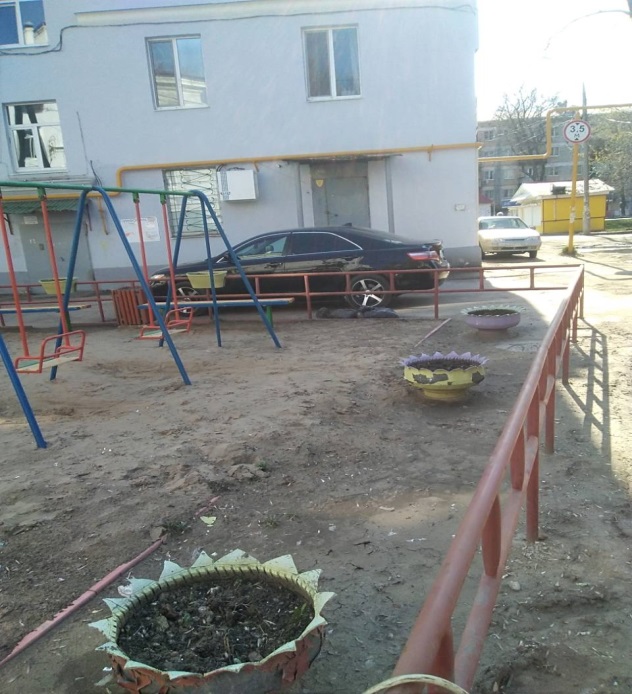 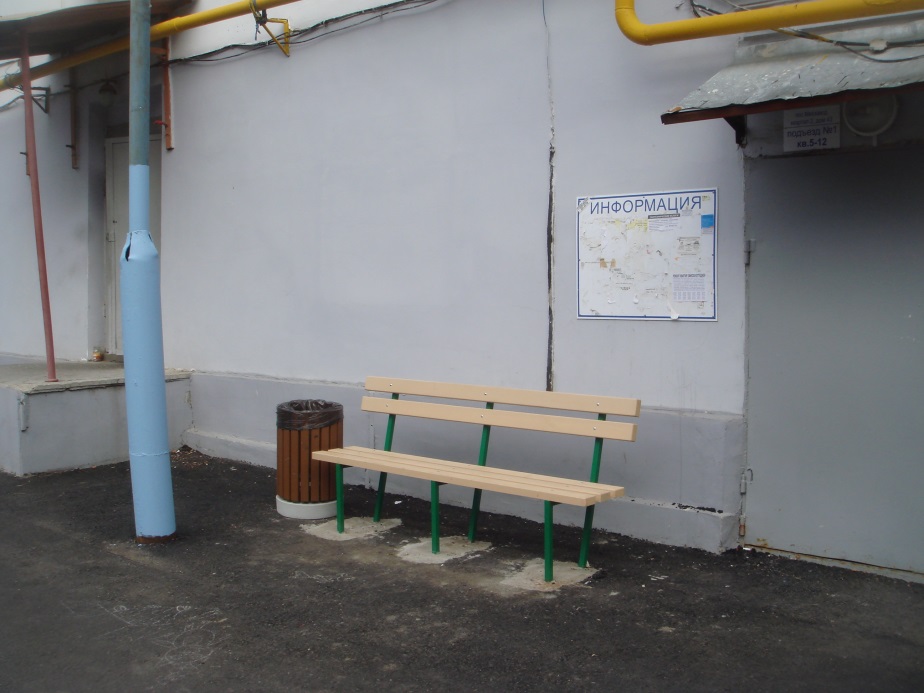 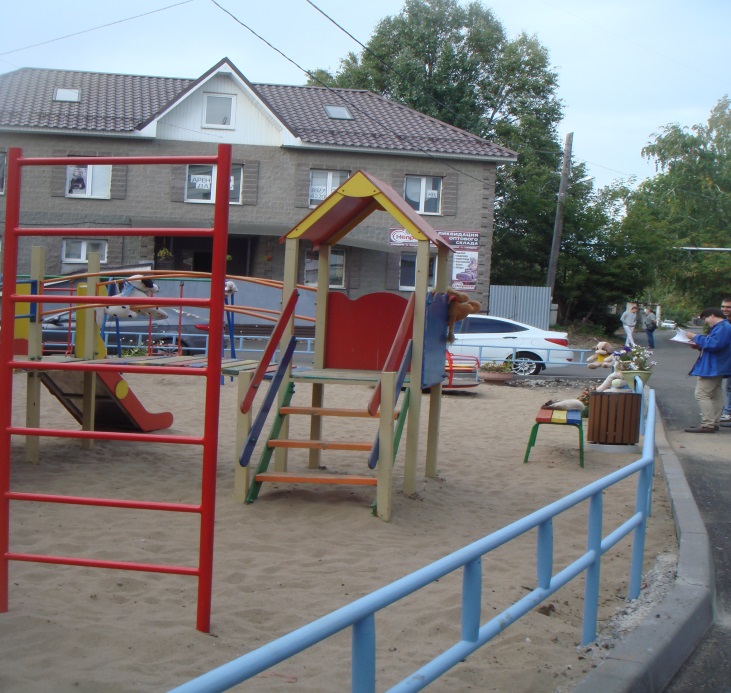 